Publicado en Madrid el 17/09/2020 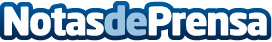 EUDE Digital y ONiAd firman un Convenio de Colaboración•	El martes 15 de septiembre, EUDE Digital y la compañía ONiAd han llevado a cabo la firma de un acuerdo de colaboración entre ambas instituciones. 

•	ONiAd se consolida como el partner académico oficial de publicidad programática de EUDE DigitalDatos de contacto:Miriam Martínez Velo91 593 15 45Nota de prensa publicada en: https://www.notasdeprensa.es/eude-digital-y-oniad-firman-un-convenio-de Categorias: Comunicación Marketing E-Commerce http://www.notasdeprensa.es